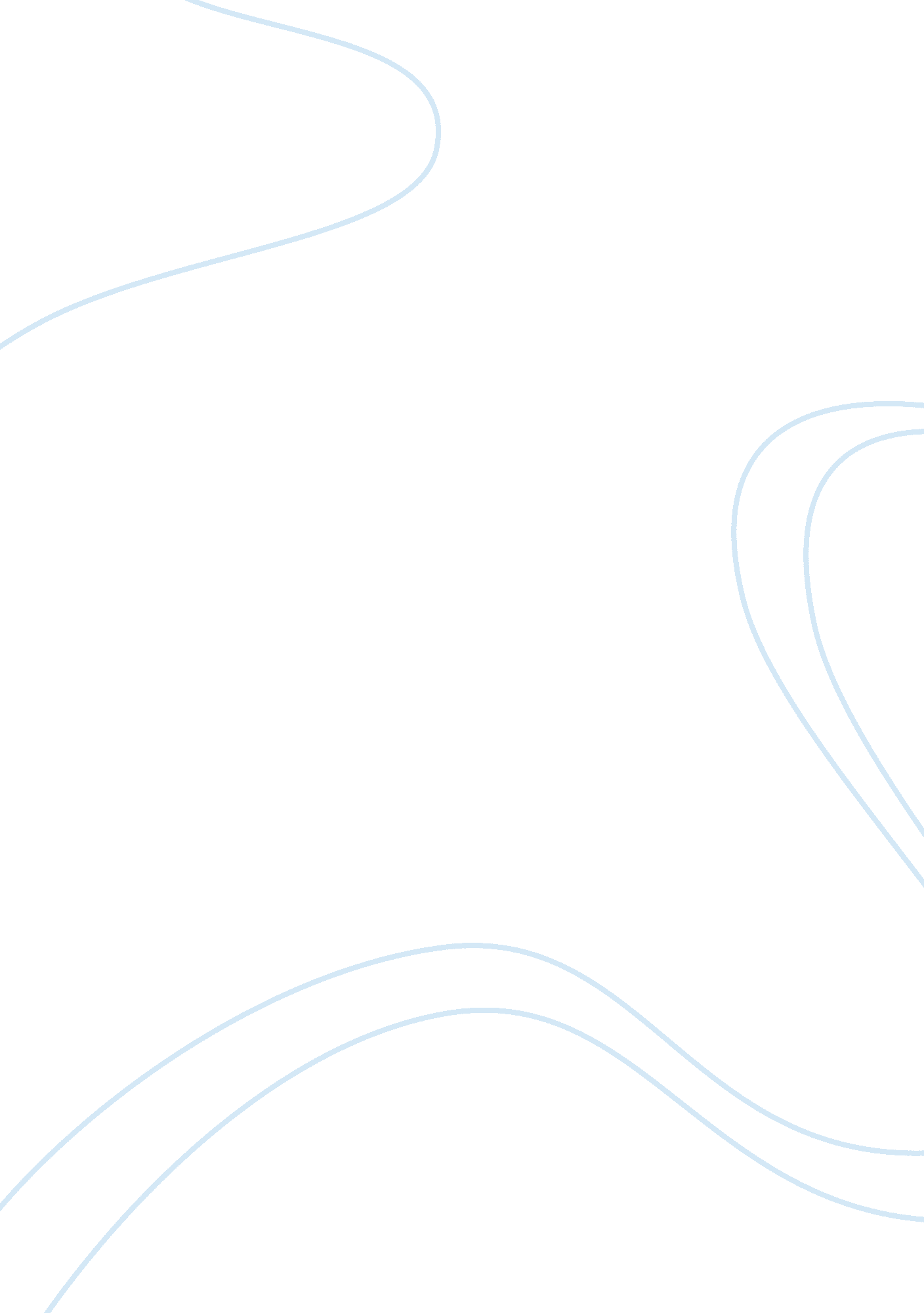 Computer a boon or baneTechnology, Computer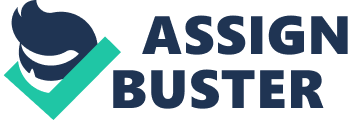 Boon or Bane Computers , one of the most advanced electronics which have made outstanding effect on today's world . We can solve the toughest problems on it in Just mere seconds . We can get all sorts of Information ; from an ant to the elephant . But everything that looks good , doesn't always mean It Is the best . We all agree to the fact that computers are a boon to the civilization today , but they also have demerits Computers as I have laddered mentioned have literally every little information that is accessory for today's world. Even our parents at times prefer to look up the computer than books to give us correct and distinct answers . Even teachers also use the Internet to give us worksheets or assigned work instead of distributing in class or making us write the paper .. We also have so many social networking sites which can be used to stay in touch with long lost friends . We have got a numerous number of APS and games to refresh our minds before again taking up another quota of long tiring work. Suppose, you want to save a very Important document . Now Imagine the time that will be spent in taking a print of it and finding a file and then stapling it and on But with computer , in just two clicks and your file is safe and secure in the folder . When you have to report to somebody , or when you have to message , chat and talk to somebody , computers are brilliant devices for such purposes . But even beautiful bright roses have sharp thorns . Similarly , computer may also become a bane instead of boon. When we are on various social networking sites , such as Rework , Twitter and the most famous , Backbone , we loose track of time , our eyes become sore , and we are deprived of the basic necessity to stay fit : Exercise . When we sit on our computer chairs , we forget the world near us . We don't realist that what we are losing In the real world when we are trying our level best to create a top score in the games in the virtual world . It is just the way you use the computer makes it a boon or bane Now what do you think it is : a boon or bane ???? Computer a Boon or Bane By Assimilated seconds . We can get all sorts of information ; from an ant to the elephant . But everything that looks good , doesn't always mean it is the best . We all agree to the fact Suppose, you want to save a very important document . Now imagine the time that But with computer , in Just two clicks and your file is safe and secure in the folder . 